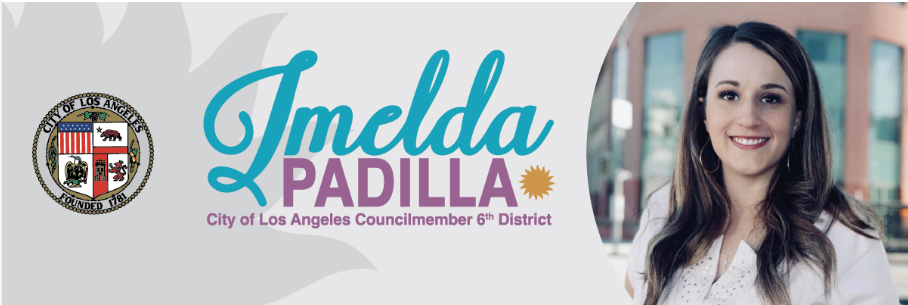 POTENTIAL RISK TO KVNYYou can view Imelda Padilla’s recent release that describes her motion to reject the current version of the Bonseph-Helinet lease with the Los Angeles World Airports (LAWA) that she says would have expanded jet traffic at Van Nuys Airport (VNY) without proper environmental and noise mitigations, by clicking the button BELOW.Her position is to DISAPPROVE the recommendations in the Board of Airport Commissioners report.Imelda Padilla’s background includes a 2011 promotion to “Lead Organizer” for Pacoima Beautiful. She served as a Field Deputy for former Councilmember Nury Martinez. Nury Martinez is the former Executive Director of Pacoima Beautiful. She was endorsed by Councilmember Monica Rodriquez, former Councilmember Joy Picus, and Congressman Tony Cardenas. The 6th district Council seat she now occupies was vacated by Nury Martinez due to scandal. Padilla won the 2023 election for the seat with 25.66% of the vote.VIEW THE PR Release – Click HERE.and also a link to the LA City Council Motion    Information      Website: Helinet.com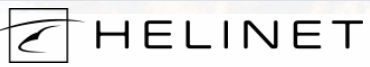 Excerpts:“Helinet provides airborne and ground emergency medical transportation to the vital organ transport programs of all the major hospitals in the greater Los Angeles region. We are also the primary helicopter provider for Children’s Hospital Los Angeles, having two dedicated aircraft for the transportation of critically ill children.Helinet has the largest fleet of twin-engine aircraft in Southern California; our air medical service helicopters meet the highest safety standards. Our pilots and staff understand the rigorous requirements of medical flights and have the experience to complete each mission in the safest and timeliest manner in full compliance with all FAA regulations. Our pilots, dispatch coordinators and personnel are aware of the high priority of these flights and have the experience to ensure the success of the transplant and patient transport teams. We are available 24 hours a day, seven days a week to provide helicopter, airplane and ground transportation in greater Los Angeles and Southern California at large.”December 20, 2023, PR:“The heart of every one of our missions here at Helinet has always been about giving back to our community. We were thrilled to demonstrate this commitment recently at the Van Nuys Airport Santa Fly-In. In collaboration with the Westchester Family YMCA, the Mid Valley Family YMCA, and local aviation businesses and organizations, LAWA (Los Angeles World Airports), was able to bring together over 500 attendees of all ages for a day of festivity, joy, philanthropy, and community engagement.With a special appearance from Santa Claus himself, Helinet’s DHL helicopter served as his sleigh, taking a break from our standard package deliveries to bring some holiday cheer to those in our community. This festive initiative went beyond the joyous event, contributing to local toy drives and making a positive impact on those in need.Teaming up with our community partners allowed us to extend our reach, creating a shared experience that went beyond the excitement of aviation. Helinet's role in the Santa Fly-In wasn't just about showcasing our aircraft; it was about enjoying the holiday season together as a community. The added benefit of supporting local toy drives enhanced the festive spirit and reinforced our commitment to making a meaningful difference in the lives of those we serve.”